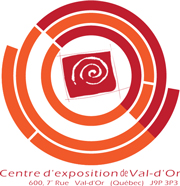 C O M M U N I Q U É		–				   P o u r   d i f f u s i o n   i m m é d i a t eCoexistenceVal-d’Or – le 3 février 2018 - Le Centre d'exposition de Val-d’Or présente, du 23 février au 29 avril 2018, deux expositions regroupées sous le thème Coexistence sous le commissariat de Mme Anne-Laure Bourdaleix-Manin. Le vernissage en présence des artistes aura lieu le vendredi 23 février de 17 h à 19 h.La coexistence correspond à une idée de relation pacifique mais limitée : non-agression, respect, non-ingérence.En partant de ce concept, le Collectif ITWÉ et l’artiste Jean-Ambroise Vesac présentent leurs créations respectives par le biais d’installations interactives ou immersives faisant valoir la coexistence d’identités distinctes et de territoires partagés, via les couleurs, les sons, la lumière, et la coexistence de l’humain et de la robotique et l’humain et son environnement. Par son projet original ScnVir-coexistence, l’artiste et professeur-chercheur Jean-Ambroise Vesac, en collaboration avec Lise Kniebihler, Jean-Michel Laliberté, Kevin Papatie, Valentin Foch et suite à des discussions avec le collectif ITWÉ, souhaite provoquer chez les interacteurs, une expérience esthétique collective et multiculturelle basée sur une création numérique en réalité mixte dans l’espace du Centre d’exposition. La création d’un espace hybride, à la fois réel et virtuel, investi par les individus grâce à l’utilisation des nouvelles technologies, bouleverse les rôles habituels conférés à l’espace d’exposition et au visiteur. Il propose ainsi à chaque participant de s’insérer et d’exister dans cet être-ensemble numérique, ce nouvel univers social.Lors d’un atelier de médiation qui aura lieu le 22 février de 18h30 à 21h, les participants seront invités à constituer des peaux virtuelles que revêtiront les personnages évoluant dans cette autre réalité.Jean-Ambroise Vesac est un artiste des arts numériques. Son travail explore les réalités mixtes et les interactions Homme-machine. Ses œuvres abordent l'hybridation, la coexistence et l'être-ensemble numérique. Un autre aspect pratique artistique porte sur la performance audiovisuelle interactive. Vesac est impliqué dans le développement et la reconnaissance des arts numériques au Québec. Il est administrateur de Perte-de-Signal à Montréal, de La Chambre Blanche à Québec, du Musée d’Art (MA) et du Petit théâtre du vieux-Noranda. Il est responsable de l'Espace Lab (Laboratoire communautaire de recherche et de recherche-création) de l'UQAT.3 / 3 x 3 Dans leur œuvre hautement symbolique, les membres du Collectif ITWÉ explorent l’idée de leur présence en tant qu’étrangers sur le territoire de Val-d'Or. Ils font ainsi un parallèle avec leur appartenance au territoire au sens large. L'installation 3 / 3 x 3 est composée de trois éléments distincts (sculpture, vidéo et drapeaux) représentant les trois individus qui forment le collectif, ainsi que chacune de leurs voix uniques qui composent le dialogue d’ITWÉ. ITWÉ explore ainsi les thèmes liés à la coexistence et à la communication, nous rappelant que les traités n’ont jamais considéré́ donner le territoire, mais ont plutôt suggéré́ partager l’espace en vue d’une cohabitation entre les différentes nations. Le collectif artistique autochtone ITWÉ (en cri, ITWÉ se traduit par « exprime-toi ») est composé de Sébastien Aubin (Cri-Métis), de Kevin Lee Burton (Cri-Swampy) et de Caroline Monnet (Anishinaabe-Française). Établis entre Montréal et Winnipeg, le trio transdisciplinaire promeut la création, la production et l’éducation de la culture numérique auprès des Autochtones. La collaboration est une pierre fondamentale de leur pratique, que ce soit entre les disciplines, les communautés, l’industrie et les établissements d’enseignement.  Sébastien Aubin exerce principalement une pratique en design graphique et possède un baccalauréat ès arts de l’Université du Québec en Outaouais. Caroline Monnet est, quant à elle, cinéaste et artiste multidisciplinaire. Elle détient un baccalauréat en sociologie et communication de l’Université d’Ottawa et de l’Université de Grenade (Espagne). Kevin Lee Burton a étudié le cinéma à l’Indigenous Independent Digital Filmmaking Program à Vancouver. Il développe des projets en théâtre, cinéma et nouveaux médias. Heures d’ouverture: mardi de 13h à 16h, du mercredi au vendredi de 13h à 19h, samedi et dimanche de 13h à 16h. Pour information : (819) 825-0942 ou expovd@ville.valdor.qc.ca /Visitez notre site Internet : www.expovd.ca ou notre page facebook : https://www.facebook.com/centredexpositiondevaldor-30-Source : Anne-Laure Bourdaleix-Manin, coordonnatrice de la programmation, (819) 825-0942 #6253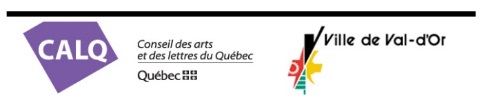 